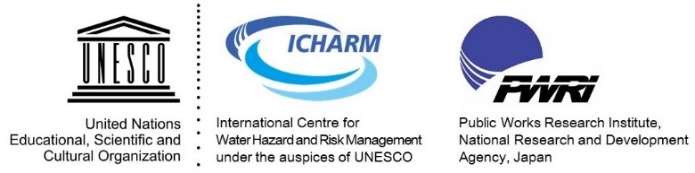 Registration Form 参加登録書ICHARM Webinar 2020- Interaction with students and young researchers-ICHARMウェビナー　2020－学生・若手研究員との交流―15:00-16:30, December 9, 2020Your Questions, if any (Employment/Recruitment, Career path at ICHARM, Thematic topics):If you do not receive an invitation email with URL from ICHARM before December 4, please contact the inquiry desk. 本登録申請者で、12月4日までにICHARMからURLの記した招待メールを受け取られていない場合は、下記お問合せ窓口までご連絡ください。Thank you so much for your interest in ICHARM Webinar 2020.(Contact: icharm@pwri.go.jp	Tel: +81-29-879-6809)Name:氏名:Family name in Capita /姓Given Name /名E mail address　メールアドレス:Categories of your Organization:所属分類:☐ University/大学           ☐ Research Institute/研究機関 ☐ Private Company/企業      ☐ Other/その他　☐ University/大学           ☐ Research Institute/研究機関 ☐ Private Company/企業      ☐ Other/その他　Name of your Organization:大学名/所属名:School/Faculty学部, Department学科:  Grade/ School year学年,Occupation職種:Specialization, Area of Research専門分野: Parallel thematic discussion you would like to participate in:参加希望分科会:☐ 1. Meteorology/気象 　        ☐ 2. Hydrology/水文 　☐ 3. Sediment transport and channel changes/流砂・流路変動☐ 4. Disaster Risk Reduction (DRR)/防災　☐ 1. Meteorology/気象 　        ☐ 2. Hydrology/水文 　☐ 3. Sediment transport and channel changes/流砂・流路変動☐ 4. Disaster Risk Reduction (DRR)/防災　